§15004.  Unexpended balancesThe unexpended balance of all money raised by a school administrative unit, received from the State for general-purpose aid or for other educational programs; from the Federal Government directly or from the Federal Government through the State; from tuition payments made by other units, the State, or by individuals; and other receipts for school purposes shall be carried forward and credited to the unit for educational programs for the ensuing year.  [PL 1989, c. 425, §3 (AMD).]Funds which are set aside for direct reimbursement programs  or for workers' compensation self-insurance programs, established pursuant to section 1001, shall not be considered unexpended balances.  These funds shall be carried forward to be used only for the reimbursement or self-insurance program for which they were originally dedicated.  [PL 1989, c. 425, §3 (NEW).]SECTION HISTORYPL 1981, c. 693, §§5,8 (NEW). PL 1989, c. 425, §3 (AMD). The State of Maine claims a copyright in its codified statutes. If you intend to republish this material, we require that you include the following disclaimer in your publication:All copyrights and other rights to statutory text are reserved by the State of Maine. The text included in this publication reflects changes made through the First Regular and First Special Session of the 131st Maine Legislature and is current through November 1, 2023
                    . The text is subject to change without notice. It is a version that has not been officially certified by the Secretary of State. Refer to the Maine Revised Statutes Annotated and supplements for certified text.
                The Office of the Revisor of Statutes also requests that you send us one copy of any statutory publication you may produce. Our goal is not to restrict publishing activity, but to keep track of who is publishing what, to identify any needless duplication and to preserve the State's copyright rights.PLEASE NOTE: The Revisor's Office cannot perform research for or provide legal advice or interpretation of Maine law to the public. If you need legal assistance, please contact a qualified attorney.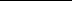 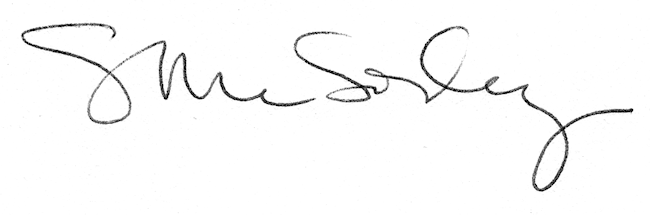 